В соответствии с Федеральными законами от 21 декабря 1994 г. № 68-ФЗ «О защите населения и территорий от чрезвычайных ситуаций природного и техногенного характера», от 6 октября 2003 г. № 131-ФЗ «Об общих принципах организации местного самоуправления в Российской Федерации», постановлением Кабинета Министров Чувашской Республики от 26 мая 2006 г. № 139 «Об утверждении Правил охраны жизни людей на воде в Чувашской Республике», во исполнение Указания Кабинета Министров Чувашской Республики от 13 апреля 2020 года № 7 «Об обеспечении безопасности людей на водных объектах Чувашской Республики в период купального сезона 2020 года» и в целях обеспечения безопасности людей и недопущения возникновения чрезвычайных ситуаций на водных объектах Юськасинского сельского поселения администрация Юськасинского сельского поселения Моргаушского района Чувашской Республики постановляет:1. Руководителям организаций и учреждений в срок до 20.06.2020 года рекомендовать организовать в подведомственных организациях разъяснительно-профилактическую работу по правилам безопасности людей на воде. 2. Рекомендовать руководителям МБОУ «Юськасинская СОШ»,  МБДОУ «Детский сад № 11 «Василек», структурное подразделение МБДОУ «Детский сад № 11 «Василек»  провести разъяснительно-профилактическую работу по правилам безопасности  на воде. 3. В целях проведения разъяснительно-профилактических мероприятий по снижению гибели людей на воде разработать и развесить на досках объявлений правила безопасности на водоемах в период купального сезона 2020 года. Ответственный: Ефимова И.Ю., главный специалист – эксперт администрации Юськасинского сельского поселения. 4. Потенциально опасные участки на территории поселения являются плотины д.Нижние Панклеи, д. Вурманкасы, д. Ильбеши. 5. На потенциально опасных участках установить предупреждающие и запрещающие знаки. 6. Ответственность по организации дежурств и контроля за несением дежурства возлагаю на себя.7. Признать утратившим силу постановление администрации Юськасинского сельского поселения от 01.06.2017 г. №26 «Об обеспечении безопасности людей на водных объектах Юськасинского сельского поселения в 2017 году». 8. Контроль за исполнением настоящего постановления оставляю за собой. Глава Юськасинского сельского поселения                                                                                               А.Н.КузьминЧУВАШСКАЯ РЕСПУБЛИКАМОРГАУШСКИЙ РАЙОНАДМИНИСТРАЦИЯЮСЬКАСИНСКОГО СЕЛЬСКОГО ПОСЕЛЕНИЯПОСТАНОВЛЕНИЕсело Юськасы                                                                                                                             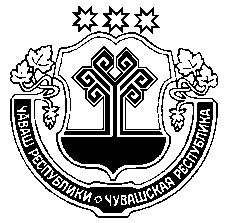 ЧЁВАШ РЕСПУБЛИКИ   МУРКАШ РАЙОНĔ	             Й/+КАССИ ЯЛПОСЕЛЕНИЙĔНАДМИНИСТРАЦИЙĔЙЫШЁНУЙ\=касси салиОб обеспечении безопасности людей на водных объектах Юськасинского сельского поселения в период купального сезона 2020 года